ПАСПОРТ УЧЕБНОГО КАБИНЕТА №_________________________________________________________(наименование кабинета)Заведующий учебным кабинетом ________________________________                                                                             (ФИО заведующего кабинетом)Назначение   кабинета.Наименование кабинета в соответствии с ФГОС: _______________________________________________________________________________Специальность(и)_______________________________________________________________Учебные дисциплины, МДК, ПМ___________________________________________________________________________________________________________________________________ Параметры кабинета.Кабинет № ____ расположен на ___________ этаже,Место расположение кабинета______________________________________Площадь кабинета:  ______ м2Количество окон: ______Площадь остекления:______ м2Количество и вид осветительных приборов: _______________________________  .Документация кабинета.Материально-техническое оснащение кабинета.Учебно-методическая документацияУчебно–методическая литература. Дидактический комплект.Перечень  информационно – демонстрационных  стендов кабинета.СокращенияЦМК – цикловая методическая комиссияФГОС- федеральный государственный образовательный стандартУМК – учебно-методический комплексЗаведующий учебным кабинетом ________________________________                                                                             (подпись, расшифровка подписи)Дата составления плана «_______»_____________20_____г.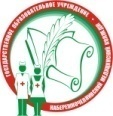 Министерство здравоохранения Республики ТатарстанГАПОУ «Набережночелнинский медицинский колледж».Отдел основного профессионального образования ФОРМА 22(версия 2)Паспорт учебного кабинетаСОГЛАСОВАНО Председатель ЦМК____________________________________________________________________________(наименование ЦМК)_____________________________________________________                      (подпись, расшифровка подписи)_______________ «____»__________ 20___годУТВЕРЖДАЮЗаместитель директора по  учебной работеГАПОУ «Набережночелнинский               медицинский   колледж»            _______________    Р.А.  Кутузова                    «____»__________ 20___год              №п\пНаименование  Примечание1.Паспорт учебного кабинета2.Инвентарная ведомость на имеющееся оборудование.3.Инструкция по правилам поведения в учебном кабинете.4.Инструкции по правилам техники безопасности при работе в учебном кабинете (в кабинетах физики, химии, биологии, учебных лабораториях, спортивном зале).5.План работы учебного кабинета на учебный год6.Акт приемки учебного кабинета (при наличии)7.Журнал по технике безопасности.Вид (наименование)Количество (шт)1.МебельСтолы аудиторныеСтульяСтол преподавателяСтул преподавателяШкафыДоска ученическаяШторы, жалюзи2. Технические средства обученияКомпьютер (ноутбук)Проектор мультимедийныйИнтерактивная доскаПринтерЭкран для проектора3. Макеты, муляжи, симуляционное и другое оборудованиеТаблицы (набор)Картины (набор)Портреты (набор)Фотографии (набор)Схемы Чертежи Макеты Атласы Модели Муляжи СимуляторыАльбомы  СтендыДругоеНаименование  документа Год утверждения(Разработчик)1.Рабочие программы1.11.21.31.42. Календарно – тематические планы2.12.22.32.43. Процент оснащенности УМК: 3.13.2Другое№п\пВид учебной литературыАвтор, наименование, годКол-во1.Учебники1.1.Учебники2.1.Учебники31.Учебники4.1.Учебники5.2.Учебные пособия1.2.Учебные пособия2.2.Учебные пособия3.2.Учебные пособия4.2.Учебные пособия5.2.Учебные пособия6.3.Методические пособия1.3.Методические пособия23.Методические пособия33.Методические пособия4.3.Методические пособия5.3.Методические пособия6.4.Сборники задач и упражнений1.4.Сборники задач и упражнений2.4.Сборники задач и упражнений3.4.Сборники задач и упражнений4.4.Сборники задач и упражнений5.5Другое№п\пВид  дидактического материалаНаименование1.Методические разработки открытых  уроков11.Методические разработки открытых  уроков21.Методические разработки открытых  уроков31.Методические разработки открытых  уроков4.1.Методические разработки открытых  уроков5.2Методические разработкивнеаудиторных  мероприятий12Методические разработкивнеаудиторных  мероприятий22Методические разработкивнеаудиторных  мероприятий32Методические разработкивнеаудиторных  мероприятий4.2Методические разработкивнеаудиторных  мероприятий5.3.Электронные  диски, программное  обеспечение1.3.Электронные  диски, программное  обеспечение2.3.Электронные  диски, программное  обеспечение33.Электронные  диски, программное  обеспечение4.3.Электронные  диски, программное  обеспечение5.4.Видео-, аудио- пособия1.4.Видео-, аудио- пособия2.4.Видео-, аудио- пособия34.Видео-, аудио- пособия4.4.Видео-, аудио- пособия5.5.Комплект для внеаудиторной работы5.Комплект для внеаудиторной работыДругое№п/пНаименование стенда РазделыПримечание1.2.3.4.5.6.